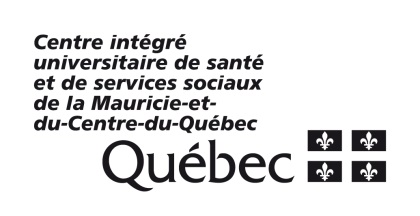 Formulaire de mise en candidatureCatégorie « Sage »Nom de l’intervenant :Fonction(s) occupée(s) :Lieu de travail : Nom et coordonnées de la 1re personne qui soumet la candidature de l’intervenant :Nom et coordonnées de la 1re personne qui soumet la candidature de l’intervenant :Nom et coordonnées de la 1re personne qui soumet la candidature de l’intervenant :Nom et coordonnées de la 2e personne qui soumet la candidature de l’intervenant :Nom et coordonnées de la 2e personne qui soumet la candidature de l’intervenant :Nom et coordonnées de la 2e personne qui soumet la candidature de l’intervenant :Pourquoi cette candidature devrait-elle être retenue, selon les critères suivants (veuillez remplir chacune des sections) :Pourquoi cette candidature devrait-elle être retenue, selon les critères suivants (veuillez remplir chacune des sections) :Pourquoi cette candidature devrait-elle être retenue, selon les critères suivants (veuillez remplir chacune des sections) :Possède une expérience et expertise reconnues par son entourage professionnel :Possède une expérience et expertise reconnues par son entourage professionnel :Possède une expérience et expertise reconnues par son entourage professionnel :Agit régulièrement à titre de mentor avec générosité, positivisme et ouverture :Agit régulièrement à titre de mentor avec générosité, positivisme et ouverture :Agit régulièrement à titre de mentor avec générosité, positivisme et ouverture :Soutient et est engagé auprès de ses collègues :Agit en toute circonstance avec exemplarité et bienveillance dans l’atteinte des objectifs organisationnels :Autres informations pertinentes :